UPTON BY CHESTER AND DISTRICT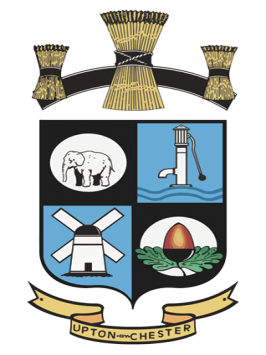  PARISH COUNCIL18 Gladstone RoadChesterCH1 4BY07584415343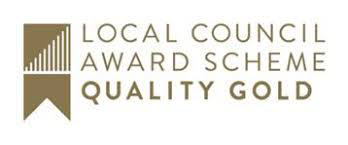 Email: clerk@uptonbychester.org.ukDear Member,You are summoned to the Meeting of the Communications Committee to beheld at 6.15 pm on Monday 9 March 2020 at Upton Pavilion, Wealstone Lane, Upton, Chester.The business to be transacted at the meeting is detailed on the agenda below. Please note that Standing Orders will apply at this meeting.  Members of the press and public are entitled to attend and there will be an 'Open Forum' for 10 minutes at the beginning of the meeting to raise any issues with the Parish Council.Signed:  Suzi Bull - Clerk to the Parish Council 05.03.20AGENDA1. APOLOGIES FOR ABSENCE.To receive and note apologies for absence as reported to the clerk.2. DECLARATIONS OF INTEREST.Members are invited to declare any interests they may have in any items on this agenda as per the Code of Conduct.3. MINUTES.To approve the Minutes of the meeting held on 3 February 2020.4. WEBSITE PRESENTATION.To receive a presentation from the website designer, to include updates compliant with website accessibility guidelines.5. DATE AND TIME OF THE NEXT MEETING.To confirm that the date and time of the next meeting will be on 8th June.